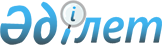 Об утверждении перечня субсидируемых видов удобрений (за исключением органических) и нормы субсидий на 1 тонну (литр, килограмм) удобрений, приобретенных у продавца удобрений, а также объемов бюджетных средств на субсидирование удобрений (за исключением органических) по Кызылординской области на 2022 годПостановление акимата Кызылординской области от 13 июня 2022 года № 570. Зарегистрировано в Министерстве юстиции Республики Казахстан 15 июня 2022 года № 28463.
      В соответствии с подпунктом 18) пункта 2 статьи 7 Закона Республики Казахстан "О государственном регулировании развития агропромышленного комплекса и сельских территорий", приказом Министра сельского хозяйства Республики Казахстан от 30 марта 2020 года № 107 "Об утверждении Правил субсидирования повышения урожайности и качества продукции растениеводства" (зарегистрировано в Реестре государственной регистрации нормативных правовых актов за № 20209) акимат Кызылординской области ПОСТАНОВЛЯЕТ:
      1. Утвердить:
      1) перечень субсидируемых видов удобрений (за исключением органических) и нормы субсидий на 1 тонну (литр, килограмм) удобрений, приобретенных у продавца удобрений по Кызылординской области на 2022 год, согласно приложению 1 к настоящему постановлению;
      2) объемы бюджетных средств на субсидирование удобрений (за исключением органических) по Кызылординской области на 2022 год, согласно приложению 2 к настоящему постановлению.
      2. Коммунальному государственному учреждению "Управление сельского хозяйства и земельных отношений Кызылординской области" в установленном законодательством порядке обеспечить государственную регистрацию настоящего постановления в Министерстве юстиции Республики Казахстан.
      3. Контроль за исполнением настоящего постановления возложить на курирующего заместителя акима Кызылординской области.
      4. Настоящее постановление вводится в действие по истечении десяти календарных дней после дня его первого официального опубликования. Перечень субсидируемых видов удобрений (за исключением органических) и нормы субсидий на 1 тонну (литр, килограмм) удобрений, приобретенных у продавца удобрений по Кызылординской области на 2022 год
      Сноска. Приложение 1 с изменением, внесенным постановлением акимата Кызылординской области от 23.11.2022 № 669 (вводится в действие после дня его первого официального опубликования).
      Примечание: Расшифровка аббревиатур Объемы бюджетных средств на субсидирование удобрений (за исключением органических) по Кызылординской области на 2022 год
      Сноска. Приложение 2 - в редакции постановления акимата Кызылординской области от 23.11.2022 № 669 (вводится в действие после дня его первого официального опубликования).
					© 2012. РГП на ПХВ «Институт законодательства и правовой информации Республики Казахстан» Министерства юстиции Республики Казахстан
				
      Аким Кызылординской области

Н. Налибаев
Приложение 1 к постановлением
акимата Кызылординской области
от 13 июня 2022 года № 570
№ 
Виды субсидируемых 
удобрений
Содержание действующих веществ в удобрении, %
Единица измерения
Норма субсидий, тенге/ тонна, литр, килограмм
Азотные удобрения
Азотные удобрения
Азотные удобрения
Азотные удобрения
Азотные удобрения
1
Селитра аммиачная
N-34,4
тонна
89 250,0
1
Селитра аммиачная марки Б
N-34,4
тонна
89 250,0
2
Удобрение аммиачно-нитратное с содержанием азота 33,5 %
N-33,5
тонна
76 050,0
3
Нитрат аммония жидкий, марка Б
NH4NO3-52
тонна
249 500,0
4
Сульфат аммония
N-21, S-24
тонна
51 500,0
4
Сульфат аммония гранулированный
N-21, S-24
тонна
51 500,0
4
Минеральное удобрение сульфат аммония гранулированный марки В
N-21, S-24
тонна
51 500,0
4
Сульфат аммония 21%N+24%S
N-21, S-24
тонна
51 500,0
5
Карбамид
N 46,2
 тонна
84 375,0
5
Карбамид марки Б
N 46,2
 тонна
84 375,0
5
Карбамид марки Б
N 46
 тонна
84 375,0
5
Карбамид, марки SiB (модифицированное минеральное удобрение)
N-46,2
 тонна
84 375,0
5
Карбамид+BCMZ
N-46,2, B-0,02, Cu-0,03, Mn-0,030, Zn-0,060
 тонна
84 375,0
5
Карбамид ЮТЕК
N-46,2
 тонна
84 375,0
6
Удобрение азотное жидкое марка КАС-32
N 32
тонна
70 250,0
6
Удобрения жидкие азотные (КАС)
N аммонийный -не меньше 6,8, N нитратный - не меньше 6,8, N амидный - не меньше 13,5
тонна
70 250,0
6
Удобрения жидкие азотные (КАС)
N-32
тонна
70 250,0
7
Удобрение азотно-известняковое
N - 27, Са - 5-6, Mg-3-4
тонна
68 750,0
8
Азотное удобрение coten
N-42, N-NH2-42
тонна
750 000,0
Фосфорные удобрения
Фосфорные удобрения
Фосфорные удобрения
Фосфорные удобрения
Фосфорные удобрения
9
Минеральные удобрения суперфосфат марки "Б"
P2О5-15, К2О-5
тонна
27 678,5
9
Минеральные удобрения суперфосфат марки "Б"
P2О5-15, К2О -2
тонна
27 678,5
10
Haifa UP, фосфат мочевины (17.5-44-0)
N-17,5, P2О5-44
килограмм
321,5
10
Комплексное удобрение Growfert марки: 18-44-0 (UP)
N - 18%, P2О5-44%
килограмм
321,5
11
Аммофос
N10, P 46
тонна
92 812,5
11
Аммофос
N12, P 52
тонна
92 812,5
11
Аммофос марка 12-52
N12, P 52
тонна
92 812,5
11
Аммофос марки 12-52
N12, P 52
тонна
92 812,5
11
Тукосмесь марки: 10:46:0
N-10, P-46
тонна
92 812,5
12
Аммофос, марки 12:39
N 12, P 39
тонна
91 500,0
12
Аммофос, марки 11:42
N-11, P-42
тонна
91 500,0
12
Аммофос, марки 10:39
N-10, P-39
тонна
91 500,0
12
Аммофос марки 10:36
N-10, P-36
тонна
91 500,0
12
Аммофос марки 10:33
N-10, P-33
тонна
91 500,0
Калийные удобрения
Калийные удобрения
Калийные удобрения
Калийные удобрения
Калийные удобрения
13
Калий хлористый
K-60
 тонна
84 000,0
13
Калий хлористый
K2О-60
 тонна
84 000,0
13
Калий хлористый
K2О-45
 тонна
84 000,0
13
Хлорид калия марки Solumop
K2О-60, KCl-95,8
 тонна
84 000,0
14
Сульфат калия (калий сернокислый)
K2O-52%, SO4-53%
тонна
160 000,0
14
Калий сернокислый (сульфат калия) очищенный
K2О-53, SO3- 45
тонна
160 000,0
14
Агрохимикат Сульфат калия
K-53, S-18
тонна
160 000,0
14
Сульфат калия (Krista SOP) 
K2О-52, SO3- 45
тонна
160 000,0
14
Сульфат калия (Yara Tera Krista SOP) 
K2О-52, SO3- 45
тонна
160 000,0
14
Сульфат калия
K2О-51, SO3- 45
тонна
160 000,0
14
Минеральное удобрение калий сернокислый (сульфат калия) очищенный
K2О-53, S-18
тонна
160 000,0
14
 Сульфат калия
K2О-53, S-18
тонна
160 000,0
14
Сульфат калия
K2О-51
тонна
160 000,0
14
Сульфат калия растворимый
K2O-51,5, SO4-56
тонна
160 000,0
Сложные удобрения
Сложные удобрения
Сложные удобрения
Сложные удобрения
Сложные удобрения
15
Фосфорно-калийные удобрения
Р-26%, К-5%
тонна
25 750,0
15
Фосфорно-калийные удобрения
Р-27%, К-4%
тонна
25 750,0
15
Фосфорно-калийные удобрения
Р-22%, К-4%
тонна
25 750,0
15
Фосфорно-калийные удобрения
Р-17%, К-4%
тонна
25 750,0
16
Удобрения жидкие комплексные (ЖКУ) марки 11-37
N-11, Р-37
тонна 
98 036,0
16
Удобрения жидкие комплексные (ЖКУ) марки 10-34
N-10, Р-34
тонна 
98 036,0
17
Удобрение азотно-фосфорно-калийное, марки 15:15:15
N-15, P-15, K-15
тонна
84 375,0
17
Нитроаммофоска марки 15:15:15
N-15, P-15, K-15
тонна
84 375,0
17
Нитроаммофоска (азофоска) марки NPK 15-15-15
N-15, P-15, K-15
тонна
84 375,0
17
Удобрение азотно-фосфорно-калийное, марки 15-15-15
N-15, P-15, K-15
тонна
84 375,0
17
Удобрение азотно-фосфорно-калийное (диаммофоска), марки 15:15:15 
N 15 P 15 K 15
тонна
84 375,0
17
Удобрение азотно-фосфорно-калийное, марки 16:16:16
N 16 P 16 K 16
тонна
84 375,0
17
Нитроаммофоска марки NPK 16:16:16
N-16, P-16, K-16
тонна
84 375,0
17
Нитроаммофоска (азофоска) марки NPK 16-16-16
N-16, P-16, K-16
тонна
84 375,0
17
Нитроаммофоска марки 17:17:17
N- 17, P-17, K-17
тонна
84 375,0
17
Нитроаммофоска улучшенного гранулометрического состава марки 16:16:16
N- 16, P-16, K-16
тонна
84 375,0
17
Нитроаммофоска улучшенного гранулометрического состава марки 8:24:24
N- 8, P-24, K-24
тонна
84 375,0
17
Нитроаммофоска улучшенного гранулометрического состава марки 17:0,1:28
N- 17, P-0,1, K-28
тонна
84 375,0
17
Нитроаммофоска улучшенного гранулометрического состава марки 21:0,1:21
N- 21, P-0,1, K-21
тонна
84 375,0
17
Нитроаммофоска улучшенного гранулометрического состава марки 15:24:16
N- 15, P-24, K-16
тонна
84 375,0
17
Удобрение азотно-фосфорно-калийное марки диаммофоска 10-26-26
N 10 P 26 K 26
тонна
84 375,0
17
Удобрение азотно-фосфорно-калийное, марки 10-26-26
N 10 P 26 K 26
тонна
84 375,0
17
Удобрение азотно-фосфорно-калийное, марки 10:26:26
N 10 P 26 K 26
тонна
84 375,0
17
Удобрение азотно-фосфорно-калийное (диаммофоска), марки 10:26:26
N 10 P 26 K 26
тонна
84 375,0
17
Удобрение азотно-фосфорно-калийное, марки 10:20:20
N 10 P 20 K 20
тонна
84 375,0
17
Удобрение азотно-фосфорно-калийное, марки 13:19:19
N-13, P-19, K-19
тонна
84 375,0
17
Удобрение азотно-фосфорно-калийное марки 8-20-30
N-8, P-20, K-30
тонна
84 375,0
17
Удобрение азотно-фосфорно-калийное, марки 8:20:30
N-8, P-20, K-30
тонна
84 375,0
17
Нитроаммофоска марки 14:14:23 
N-14, P-14, K-23
тонна
84 375,0
17
Нитроаммофоска (азофоска) марки NPK 20-10-10
N 20 P 10 K 10
тонна
84 375,0
17
Нитроаммофоска (азофоска) марки NPK 24-6-12
N-24, P-6, K-12
тонна
84 375,0
18
Удобрение азотно-фосфорно-калийное серосодержащее марки NPK(S) 8-20-30(2) 
N-8, P-20, K-30, S-2
тонна 
100 000,0
18
Удобрение азотно-фосфорно-калийное марки NPKS-8
N-8, P-20, K-30, S-2
тонна 
100 000,0
18
Нитроаммофоска (азофоска) марки NPK 20-10-10+S
N-20, P-10, K-10, S-4
тонна 
100 000,0
18
Нитроаммофоска (азофоска) марки NPK 27-6-6+S
N-27, P-6, K-6, S-2,6
тонна 
100 000,0
18
Нитроаммофоска марки 14:14:23
N-14, P-14, K-23, S-1,7, Ca-0,5, Mg-0,9
тонна 
100 000,0
18
Нитроаммофоска марки 23:13:8
N-23, P-13, K-8, S-1, Ca-0,5, Mg-0,4
тонна 
100 000,0
18
Удобрение азотно-фосфорно-калийное (диаммофоска), марки 10:26:26
N-10, P-26, K-26, S-1, Ca-0,8, Mg-0,8
тонна 
100 000,0
18
Нитроаммофоска, марки 10:26:26
N-10, P-26, K-26, S-1, Ca-0,8, Mg-0,8
тонна 
100 000,0
18
Нитроаммофоска улучшенного гранулометрического состава
N-16, P-16, K-16, S-2, Ca-1, Mg-0,6
тонна 
100 000,0
18
Нитроаммофоска улучшенного гранулометрического состава марки 16:16:16
N-16, P-16, K-16, S-2, Ca-1, Mg-0,6
тонна 
100 000,0
18
Нитроаммофоска. Комплексное азотно-фосфорно-калийное удобрение марки 16:16:16
N-16, P-16, K-16, S-2, Ca-1, Mg-0,6
тонна 
100 000,0
18
Нитроаммофоска, марки 14:14:23
N-14, P-14, K-23, S-1,7, Ca-0,5, Mg-0,9
тонна 
100 000,0
19
Удобрение азотно-фосфорное серосодержащее, марки NP+S=20:20+14
N-20, P-20, S-14
тонна
100 446,0
19
Удобрение азотно-фосфорное серосодержащее марки NP+S=20:20+14
N-20, P-20, S-14
тонна
100 446,0
19
Удобрение сложное азотно-фосфорное серосодержащее марки 20:20
N-20, P-20, S-14
тонна
100 446,0
19
Удобрение сложное азотно-фосфорное серосодержащее марки 20:20
N-20, P-20, S-8-14
тонна
100 446,0
19
Комплексные минеральные удобрения ФЕРТИМ (КМУ ФЕРТИМ) марки NPS (N-20, P-20 +S-14)
N-20, P-20, S-14
тонна
100 446,0
19
Удобрение азотно-фосфорное серосодержащее марки NP+S=16:20+12
N-16, P-20, S-12
тонна
100 446,0
19
Агрохимикат сульфоаммофос 
N-16, P-20, S-12
тонна
100 446,0
19
Сульфоаммофос 
N-16, P-20, S-12
тонна
100 446,0
20
Азот-фосфор-калий-сера содержащее удобрение (NPКS-удобрение), марка Г
NH4-4,8; Р2О5- 9,6, К2О-8,0, SO3- 14,0, СаО- 11,2, MgO- 0,6
тонна
140 657,0
21
Азот-фосфор-сера содержащее удобрение (NPS-удобрение), марка А
NH4, не меньше- 6, Р2О5- не меньше -12, SO3- не меньше-15, СаО- не меньше-14, MgO- не меньше-0,25
тонна
115 312,5
22
Фосфор-калий содержащее удобрение (РК- удобрение), марка А
Р2О5-14,8, К2О-8,0, СаО-13,8, MgО-0,48
тонна
118 117,5
23
Фосфор-калий-сера содержащее удобрение (РКS-удобрение), марка А
Р2О5-13,1, К2О-11, SО3-до 11, СаО-до 13,3, MgО-0,4
тонна
105 320,0
24
Фосфор-сера содержащее удобрение (РS-удобрение), марка B
Р2О5-16,5, K2O-10,0,CaO-15,5,MgO-0,54
тонна
65 963,5
25
Моноаммонийфосфат специальный водорастворимый, марки А
N-12, P2О5-61 
тонна
219 000,0
25
Моноаммонийфосфат водорастворимый кристаллический марки А
N 12 P 61
тонна
219 000,0
25
Моноаммонийфосфат специальный водорастворимый кристаллический очищенный марки: А, Б
N 12 P 61
тонна
219 000,0
25
Моноаммонийфосфат водорастворимый кристаллический марки Б
N 12 P 60
тонна
219 000,0
25
Моноаммонийфосфат
P2О5-61, N 12 
тонна
219 000,0
25
Моноаммонийфосфат очищенный
N-12%, P2О5-61%
тонна
219 000,0
26
Агрохимикат монокалийфосфат
P-52, K-34 
тонна
464 285,5
26
Монокалийфосфат
P2О5-52, K20-34
тонна
464 285,5
26
Монокалийфосфат (МКР)
P2О5-52, K20-34,4
тонна
464 285,5
27
Комплексные минеральные удобрения ФЕРТИМ (КМУ ФЕРТИМ)
N - 8,5%, P - 13,8%, S - 9,7%, Ca - 25,8%
тонна
44 642,9
28
Комплексные минеральные удобрения ФЕРТИМ (КМУ ФЕРТИМ) марки NPS (N-9, P-14 + S-10)
N-9, P-14, S-10
тонна
75 000,0
Микроудобрения
Микроудобрения
Микроудобрения
Микроудобрения
Микроудобрения
29
Нитрат кальция YaraLivaТМ CALCINIT
N- 15,5, NH4-1,1, NO3-14,4, CaO-26,5
тонна
167 500,0
29
Нитрат кальция концентрированный (Haifa-Cal Prime)
N-17, N-NО3-16,7, CaO-33; Ca-23,5
тонна
167 500,0
29
Нитрат кальция жидкий
Са(NО3)2-51
тонна
167 500,0
29
Haifa Кальциевая селитра
 N-15,5, NH4-1,1, NO3-14,4, CaO-26,5
тонна
167 500,0
29
Комплексное удобрение Growfert марки: 15-0-0 + 27 CaO (CN)
N-15%, CaO-27%
тонна
167 500,0
30
 Kristalon Special 18-18-18
N-18, NH4-3,3, NO3-4,9, Nкарб- 9,8, P2О5-18, K2O-18, MgO-3, SO3-5, B-0,025, Cu-0,01, Fe- 0,07, Mn-0,04, Zn-0,025, Mo-0,004
тонна
576 000,0
30
Kristalon Red 12-12-36
N-12, NH4-1,9, NO3-10,1, P2О5-12, K2O-36, MgO-1, SO3-2,5, B-0,025, Cu-0,01, Fe-0,07, Mn-0,04, Zn-0,025, Mo-0,004
тонна
576 000,0
30
Kristalon Yellow 13-40-13
N-13, NH4-8,6, NO3-4,4, P2О5-40, K2O-13, B-0,025, Cu-0,01, Fe-0,07, Mn-0,04, Zn-0,025, Mo-0,004
тонна
576 000,0
30
Kristalon Cucumber 14-11-31
N-14, NO3-7, Nкарб-7, P2О5-11, K2O-31, MgO-2,5, SO3-5, B-0,02, Cu-0,01, Fe-0,15, Mn-0,1, Zn-0,01, Mo-0,002
тонна
576 000,0
30
Комплексное водорастворимое NPK удобрение с микроэлементами Kristalon Brown 3-11-38
N-3, N-NO3-3, P2О5-11, K2O-38, MgO-4, SO3-27,5, B-0,025, CuO-0,1, Fe-0,07, Mn-0,04, Mo-0,004, Zn-0,025
тонна
576 000,0
30
Yara Tera Kristalon Brown 3-11-38 (Кристалон коричневый)
N-3, N-NO3-3, P2O5-11, K2O-38, MgO-4, SO3-27,5, B-0,025, CuO-0,01, Fe-0,07, Mn-0,04, Mo-0,004, Zn-0,025
тонна
576 000,0
31
EDTA Fe 13%
Fe-13, N-0,5
килограмм
1 500,0
32
Кристалические хелатные удобрения Ультрамаг: "хелат Fe-13"
Fe – 13
литр
2 985,0
33
Кристалические хелатные удобрения Ультрамаг: "хелат Zn-15"
Zn -15
литр
2 985,0
34
Кристалические хелатные удобрения Ультрамаг: "хелат Mn-13"
Mn -13
литр
2 985,0
35
Кристалические хелатные удобрения Ультрамаг: "хелат Cu-15"
Cu -15
литр
2 985,0
36
Комплексное удобрение Growfert марки: 13-0-46 (NOP)
N-13%, K2O-46%
тонна
335 000,0
37
Комплексное удобрение Growfert марки: 11-0-0 + 15 MgO (MN)
N-11%, MgO-15%
тонна
214 500,0
38
Удобрение BlackJak
Гуминовые кислоты 19-21, фульвокислоты-3-5, ульминовые кислоты и гумин
литр
3 105,0
39
Удобрение Terra-Sorb foliar
 свободные аминокислоты 9,3, N-2,1, B-0,02, Zn-0,07, Mn-0,04
литр
2 760,0
40
Удобрение Terra-Sorb complex
 свободные аминокислоты 20, N-5,5, B-1,5, Zn-0,1, Mn-0,1, Fe-1,0, Mg-0,8, Mo-0,001
литр
3 450,0
41
Бесхлорное комплексное минеральное удобрение Yara Mila Complex 12-11-18
N-12, P2O5-11, K2O-18, MgO-2,7, SO3-20, B-0,015, Mn-0,02, Zn-0,02
тонна
297 000,0
42
Удобрение Yara Mila NPK 16-27-7
N-16, P2O5-27, K2O-7, SO3-5, Zn-0,1
тонна
204 000,0
42
Удобрение Yara Mila NPK 12-24-12
N-12, P2O5-24, K2O-12, MgO-2, SO3-5,Fe-0,2, Zn-0,007
тонна
204 000,0
42
Удобрение Yara Mila NPK 9-12-25
N-9, P2O5-12, K2O-25, MgO-2, SO3-6,5, В-0,02
тонна
204 000,0
43
Удобрение YaraRega 9-5-26
N-9, P2O5-5, K2O-26
тонна
500 000,0
44
Органо-минеральное удобрение Биостим марки "Старт"
аминокислоты – 5,5, полисахариды – 7,0, N – 4,5, Р2О5 – 5,0, К2О – 2,5, MgO - 1,0, Fe – 0,2, Mn – 0,2, Zn – 0,2, Cu -0,1, B – 0,1, Mo – 0,01
литр
3 450,0
45
Органо-минеральное удобрение Биостим марки "Универсал"
аминокислоты – 10,0, N – 6,0, К2О – 3,0%, SO3 – 5,0%
литр
3 375,0
46
Органо-минеральное удобрение Биостим марки "Рост"
аминокислоты – 4,0, N – 4,0, Р2О5 – 10,0, SO3 – 1,0, MgO - 2,0, Fe – 0,4, Mn – 0,2, Zn – 0,2, Cu – 0,1
литр
3 375,0
47
Органо-минеральное удобрение Биостим марки "Зерновой"
аминокислоты – 7,0, N – 5,5, Р2О5 – 4,5, К2О – 4,0, SO3 – 2,0, MgO - 2,0, Fe – 0,3, Mn – 0,7, Zn – 0,6, Cu -0,4, B – 0,2, Mo – 0,02, Co – 0,02
литр
3 375,0
48
Органо-минеральное удобрение Биостим марки "Масличный"
аминокислоты – 6,0, N – 1,2, SO3 – 8,0, MgO - 3,0, Fe – 0,2, Mn – 1,0, Zn – 0,2, Cu – 0,1, B – 0,7, Mo – 0,04, Co – 0,02
литр
3 375,0
49
Органо-минеральное удобрение Биостим марки "Свекла"
аминокислоты-6,0,N-3,5, SO3-2,0,MgO-2,5, Fe-0,03,Mn-1,2, Zn-0,5, Cu-0,03, B-0,5, Mo-0,02
литр
3 375,0
50
Органо-минеральное удобрение Биостим марки "Кукуруза"
аминокислоты-6,0, N-6, SO3-6,0, MgO-2,0, Fe-0,3,Mn-0,2, Zn-0,9, Cu-0,3, B-0,3, Mo-0,02, Cо-0,2
литр
3 375,0
51
Удобрение Ультрамаг Комби марки "Для кукурузы"
N-15%, SO3-4,2%, MgO-2,0%, Fe-0,7%, Mn-0,7%, Zn-1,1%, Cu-0,6%, B-0,4%, Mo-0,003%, Ti-0,02%
литр
3 150,0
52
Удобрение Ультрамаг Комби марки "Для масличных"
N-15%, SO3-2,5%, MgO-2,5%, Fe-0,5%, Mn-0,5%, Zn-0,5%, Cu-0,1%, B-0,5%, Mo-0,005%, Ti-0,03%
литр
3 150,0
53
Удобрение Ультрамаг Комби марки "Для зерновых"
N-15%, SO3-4,5%, MgO-2,0%, Fe-0,8%, Mn-1,1%, Zn-1,0%, Cu-0,9%, Mo-0,005%, Ti-0,02%
литр
3 150,0
54
Удобрение Ультрамаг Комби марки "Для бобовых"
N-15%, SO3-1,0%, MgO-2,0%, Fe-0,3%, Cо-0,002%, Mn-0,4%, Zn-0,5%, Cu-0,2%, B-0,5%, Mo-0,036%, Ti-0,02%
литр
3 150,0
55
Удобрение Ультрамаг Комби марки "Для картофеля"
N-15%, SO3-2,5%, MgO-2,5%, Fe-0,3%, Cо-0,002%, Mn-0,6%, Zn-0,65%, Cu-0,2%, B-0,4%, Mo-0,005%, Ti-0,03%
литр
3 150,0
56
Удобрение Ультрамаг Комби марки "Для свеклы"
N-15%, SO3-1,8%, MgO-2,0%, Fe-0,2%, Mn-0,65%, Zn-0,5%, Cu-0,2%, B-0,5%, Mo-0,005%, Ti-0,02%, Na2O-3,0%
литр
3 150,0
57
Водорастворимое NPK удобрение, марки 6:14:35+2MgO+MЭ
N-6, P-14, K-35, MgO-2, В-0,02, Cu-0,005, Mn-0,05, Zn-0,01, Fe-0,07, Mo-0,004
тонна
360 000,0
57
Водорастворимое NPK удобрение, марки 12:8:31+2MgO+MЭ
N-12, P-8, K-31, MgO-2, В-0,02, Cu-0,005, Mn-0,05, Zn-0,01, Fe-0,07, Mo-0,004
тонна
360 000,0
57
Водорастворимое NPK удобрение, марки 13:40:13+MЭ
N-13, P-40, K-13, В-0,02, Cu-0,005, Mn-0,05, Zn-0,01, Fe-0,07, Mo-0,004
тонна
360 000,0
57
Водорастворимое NPK удобрение, марки 15:15:30+1,5MgO+МЭ
N-15, P-15, K-30, MgO-1,5, В-0,02, Cu-0,005, Mn-0,05, Zn-0,01, Fe-0,07, Mo-0,004
тонна
360 000,0
57
Водорастворимое NPK удобрение, марки 18:18:18+3MgO+МЭ
N-18, P-18, K-18, MgO-3, В-0,02, Cu-0,005, Mn-0,05, Zn-0,01, Fe-0,07, Mo-0,004
тонна
360 000,0
57
Водорастворимое NPK удобрение, марки 20:20:20+МЭ
N-20, P-20, K-20, В-0,02, Cu-0,005, Mn-0,05, Zn-0,01, Fe-0,07, Mo-0,004
тонна
360 000,0
58
Минеральное удобрение SWISSGROW Bioenergy 
N - 7%, C-23%
литр
3 482,0
59
Минеральное удобрение Nitrokal 
N- 9%, CaO - 10%, MgO - 5 %, Mo - 0,07%
литр
1 719,0
60
Минеральное удобрение Super K
Р2О5 - 5%, К2О - 40%
литр
3 884,0
61
Минеральное удобрение Phoskraft MKP 
P2O5 - 35%, K2O - 23%
литр
1 915,0
62
Минеральное удобрение Aminostim
N - 14 %, C - 75%
килограмм
2 308,0
63
Минеральное удобрение SWISSGROW Phomazin
N - 3%, P2O5 - 30%, Mn - 5%, Zn - 5 %
литр
1 777,0
64
Минеральное удобрение SWISSGROW Thiokraft
N-10%, P2O5-15%, K2O - 5%, SO3-30%
литр
4 062,5
65
Минеральное удобрение SWISSGROW Fulvimax
N-3%
литр
2 009,0
66
Комплексное удобрение "Ammasol"
N- 12%, SO3 - 65% 
литр
614,0
67
Комплексное удобрение "Kalisol"
К2О - 25%, ЅО3- 42% 
литр
803,5
68
Комплексное удобрение "Bio Kraft"
N - 7%, C - 24%
литр
2 678,5
69
Комплексное удобрение "Caramba"
N-20%, C- 11,4%
литр
669,5
70
Комплексное удобрение Growfert+Micro марки: 18-18-18+1MgO
N - 18%, P2O5 -18%, K2O – 18%, MgO - 1%, B – 0,01%, Cu – 0,01%, Fe – 0,02%, Mn – 0,01%, Mo – 0,005%, Zn - 0,01%
килограмм
270,0
70
Комплексное удобрение Growfert+Micro марки: 20-20-20
N - 20%, P2O5 -20%, K2O – 20%, B – 0,01%, Cu – 0,01%, Fe – 0,02%, Mn – 0,01%, Mo – 0,005%, Zn - 0,01%
килограмм
270,0
70
Комплексное удобрение Growfert+Micro марки 3-5-55
N - 3%, P2O5 -5%, K2O – 55%, B – 0,01%, Cu – 0,01%, Fe – 0,02%, Mn – 0,01%, Mo – 0,005%, Zn - 0,01%
килограмм
270,0
71
Комплексное удобрение "Fosiram"
P2O5 - 35%, K2O - 20%, MgO-3%, Cu - 12%
килограмм
2 946,5
72
Комплексное удобрение "Ferromax"
N - 0,5%, Fe - 6%
килограмм
1 562,5
73
Nutrimix (Нутримикс)
N-8, S-15, Cu-3, Mn-4, Mo-0,04 Zn-3
тонна
1 120 000,0
74
Nutribor (Нутрибор)
В-8, N-6, MgO-5, Mn-1, Mo-0,04 Zn-0,1
тонна
1 010 000,0
75
NutriSEED
Cu-7 г/л, Mn-50 г/л, Zn-17 г/л, N-30 г/л
тонна
2 310 000,0
76
Easy Start TE Max
N-11, P-48, Mn-0,1, Fe-0,6, Zn-1
тонна
550 000,0
77
Удобрение Аминокат 10%
свободные (активные) аминокислоты-10%, всего N-3, в том числе аммонийный-0,6, нитратный-0,7, органический1,7, P2O5-1, K2O-1
литр
3 125,0
78
Удобрение АТЛАНТЕ ПЛЮС
P2O5-18, K2O-16, (Р и К в форме фосфита калия-КН2РО3), салициловая кислота, бетаины
литр
4 017,5
79
Удобрение КЕЛИК К-SI
K2O хелатный-15, Si2O-10 хелатирующий агент EDTA-2
литр
4 241,0
80
Жидкое комплексное минеральное удобрение "Страда" марки "Страда N"
Cu:0,06, Zn:0,13, В:0,016, Mn:0,05, Fe:0,03, Mo:0,05, Со:0,001, Se:0,001, N:27, P2О5:2, K2О:3, SО3:1,26, MgО: 0,15
литр
629,5
81
Жидкое комплексное минеральное удобрение "Страда" марки "Страда Р"
Cu:0,07, Zn:0,16, В:0,02, Mn:0,05, Fe:0,07, Mo:0,05, Со:0,01, Se:0,002, N:5, P2О5:20, K2О:5, SО3:0,8, MgО:0,18
литр
839,3
82
Жидкое комплексное минеральное удобрение "Страда" марки "Страда К"
Cu:0,005, Zn:0,005, В:0,009, Mn:0,019, Fe:0,02, Mo:0,001, Со:0,001, Se:0,001, N:4, P2О5:5, K2О:12, SО3:3,5
литр
714,3
83
KEY FEEDS IRON
Fe-15
килограмм
3 375,0
84
K-NOW
К2О-30
литр
3 200,0
85
MAXSOLI 20-20-20+ME
N-20, P2O5-20, Cu-0,01, Fe-0,02, Mn-0,01, Zn-0,01
килограмм
950,0
86
MAX BZnFe
B-6, Zn-9,Fe-5
килограмм
3 600,0
87
KEY FEEDS ZINC
Zn-20
килограмм
3 200,0
88
WHITE LABEL BORON
B-9
литр
1 450,0
88
Удобрение Boron 150
Бороэтаноламин - 98-100, в том числе В - 10,6-11%
литр
1 450,0
89
Удобрение "SunnyMix пшеница"
N-4% P2O5-40% K2O-5,48% B-4,5% Zn-14,6% Mo-0,5% MgO-6,56% Mn-21,1% Fe-14% S-7,95 Cu-7,6%, органические кислоты-25г/л, аминокислоты -25г/л, стимуляторы роста и иммунитета растений - 10г/л
литр
1 460,0
90
Удобрение SunnyMix B
N-4,05% B-10,2%
литр
1 460,0
91
Удобрение "SunnyMix универсальный"
N-2,33% P2O5-20,3% K2O-13,7% B-5,1% Zn-5,6% Mo-0,06% Co-0,01% MgO-8,2% Mn-8,13% Fe-1,0% Cu-1,6%, органические кислоты-25г/л, аминокислоты -25г/л, стимуляторы роста и иммунитета растений - 10г/л
литр
1 460,0
92
Удобрение SunnyMix Zn
Zn-12,5%, N-16,4%, +аминокислоты -85г/л, стимуляторы роста и иммунитета растений
литр
1 460,0
93
Гумат Актив
гуминовые кислоты 12%, фульвокислоты 2%, органические низкомолекулярные кислоты
литр
750,0
94
Удобрение Rooter
P2O5-0,15, K2O-3 
литр
3 665,0
95
Удобрение DOUBLE WIN
N-20, P2O5-20, K2O-20, MgO-3, Fe-0,12, Mn-0,08, B-0,04, Zn-0,05, Cu-0,03, Mo-0,01
килограмм
1 050,0
96
Удобрение GUMIFULL PRO
N-6, P2O5-2, K2O-8
килограмм
4 725,0
97
WUXAL Boron pH
N-5, P2O5-13, B-7,7, Cu-0,05, Fe-0,1, Mn-0,05, Zn-0,05, Mo-0,001
литр
2 428,6
98
WUXAL Combi Plus
N-30, K2O5-22,5, MgO-2, Mn-0,15, B-1,3, Mo-0,001, Cu-0,15, Fe-0,02, Zn-0,05
литр
2 196,4
99
WUXAL Bio Aminoplant
N-2, P2O5-2, K2O5-2, аминокислота-12,5
литр
1 785,7
100
WUXAL Bio Vita
N-4,1, Mn-3,0, Fe-0,5, Zn-0,5, SO3-5,7
литр
3 303,6
101
WUXAL Terios Universal
N-7,4; P2O5-10,6; SO3-2,3; Cu-1,7; Mn-1; Zn-1,7; Mo-0,3
литр
5 714,3
102
WUXAL Universal
N-11,4, P2O5-11,4, K2O-8,6, B-0,71, Cu-0,015, Fe-0,031, Mn-0,026, Co-0,001, Zn-0,71, Mo-0,002
литр
2 232,1
103
WUXAL Microplant
N-5; K2O-10; MgO-3; SO3-13; B-0,3; Cu-0,05; Fe-1; Mn-1,5; Zn-1; Mo-0,01
литр
3 357,1
104
Yara Tera SUPER FK 30
P2O-18,8%, K2O-6,3%, Na2O-5,8%
литр
606,0
105
YaraVita Mantrac Pro
N-3,8%, Mn-27,4%
литр
2 856,0
106
Лигногумат марки АМ
Соли гуминовых веществ - 80,0-90,0%, K2O-9,0%, S-3,0%. Fe-0,01-0,20%, Mn-0,01-0,12%, Cu-0,01-0,12%, Zn-0,01-0,12%, Mo-0,005-0,015%, Se-0-0,005%, B-0,01-0,15%, Co-0,01-0,12%
килограмм
3 875,0
107
Лигногумат марки БМ
Соли гуминовых веществ – 80,0-90,0%, K2O-5,0-19,0%, S-3,0%. Fe-0,01-0,20%, Mn-0,01-0,12%, Cu-0,01-0,12%, Zn-0,01-0,12%, Mo-0,005-0,015%, Se-0-0,005%, B-0,01-0,15%, Co-0,01-0,12%
литр
1 000,0
107
Лигногумат марки ВМ- NPK
Соли гуминовых веществ – 40,0-45,0%, K2O-5,0-19,0%, S-1,5%. Fe-0,005-0,1%, Mn-0,005-0,06%, Cu-0,005-0,06%, Zn-0,005-0,06%, Mo-0,003-0,008%, Se-0-0,002%, B-0,01-0,15%, Co-0,005-0,06%, N-0,1-16,0%, P-0,1-24,0%
литр
1 000,0
108
Лигногумат марки Б СУПЕР БИО
Соли гуминовых веществ – 80,0-90,0%, K2O-9,0%, S-3,0%
литр
1 150,0
109
Удобрение ФУЛЬВОГУМАТ, марки ЭКСПРЕСС
N-2,5%, K-1,35%, S-2,5%, калийные соли гуминовых кислот-12%, калийные соли фульвовых кислот-3% 
литр
1 384,0
110
Удобрение ФУЛЬВОГУМАТ, марки ЭКСТРИМ
калийные соли гуминовых кислот-14%, калийные соли фульвовых кислот-4% 
литр
1 384,0
111
Удобрение ФУЛЬВОГУМАТ, марки БИОСТАРТ
калийные соли гуминовых кислот-45%, биокатализатор <50 
килограмм
35 714,5
112
Novalon Foliar 09-12-40+0,5MgO+ME
N-9%, P2O5-12%, K2O-40%, MgO-0,5%, В-0,03%, Cu-0,04%, Fe-0,12%, Mn-0,06%, Mo-0,005%, Zn-0,06%
килограмм
1 160,0
112
Novalon Foliar 10-45-15+0,5MgO+ME
N-10%, P2O5-45%, K2O-15%, MgO-0,5%, В-0,03%, Cu-0,04%, Fe-0,12%, Mn-0,06%, Mo-0,005%, Zn-0,06%
килограмм
1 160,0
112
Novalon Foliar 20 -20-20+0,5MgO+ME
N-20%, P2O5-20%, K2O-20%, MgO-0,5%, В-0,03%, Cu-0,04%, Fe-0,12%, Mn-0,06%, Mo-0,005%, Zn-0,06%
килограмм
1 160,0
113
NOVALON 19-19-19+2MgO+ME
N-19%, P2O5-19%, K2O-19%, 2MgO+ME
тонна
522 321,0
113
NOVALON 03-07-37+2MgO+ME
N-3%, P2O5-7%, K2O-37%, 2MgO+ME
тонна
522 321,0
113
NOVALON 13-40-13+ME
N-13%, P2O5-40%, K2O-13%+ME
тонна
522 321,0
114
Nutriflex C 17-7-21+3MgO+TE
N-17%, P2O5-7%, K2O-21%, MgO-3%, B-0,04%; Cu-0,06%, Fe-0,2%, Mn-0,25%, Mo-0,007, Zn-0,04%
тонна
577 200,0
114
Nutriflex T 15-8-25+3,5 MgO+TE 
N-15%, P2O5-8%, K2O-25%, MgO-3,5%, B-0,03%; Cu-0,004%, Fe-0,2%, Mn-0,25%, Mo0,007, Zn-0,05%
тонна
577 200,0
114
Nutriflex S 14-6,5-26+3,2MgO+TE 
N-14, P2O5-6,5, K2O-26, 3,2MgO+МЕ
тонна
577 200,0
114
Nutriflex F 18-6-19+3MgO+TE 
N-18, P2O5-6, K2O-19+3MgO+TЕ
тонна
577 200,0
115
Powerfol B SP 
B-17
килограмм
1 114,5
116
Powerfol Boron SL 
N-5,0; B-10,9
литр
967,0
117
Speedfol Amino Flower&Fruit SC
N-9,2; P2O5-6,8; K2O-18,2; SO3-2,3; B-0,101; Fe-0,051; Mo-0,005; Mn-0,021; Zn-0,051; Cu-0,021; аминокислоты-0,8; ауксины-0,68; цитокинины-0,41
литр
2 970,0
117
Speedfol Amino Calmag SL 
CaO-6,7; MgO-2,7, аминокислоты-33,5
литр
2 970,0
117
Speedfol Amino Starter SC
N-10,6; P2O5-12,1; K2O-13,1; SO3-3,5; B-0,101; Fe-0,051; Mo-0,005; Zn-0,051;Mn-0,021; Cu-0,021; аминокислоты-0,8; ауксины-0,68; цитокинины-0,41
литр
2 970,0
117
Speedfol Amino Vegetative SC
N-16,5; P2O5-7,6; K2O-12,0; SO3-2,3; B-0,101; Fe-0,051; Mo-0,005; Zn-0,051; Mn-0,021; Cu-0,021; аминокислоты-0,8; ауксины-0,41; ауксины-0,41
литр
2 970,0
117
Speedfol Marine SL 
N-0,3; P2O5-7,3; K2O-4,9; B-0,089; Zn-0,26; аминокислоты-5,1; цитокинины - 0,025, ауксины-8,8
литр
2 970,0
118
Водорастворимые NPK удобрения Poly-Feed 5.1.1 Формула: Poly-Feed GG 15-30-15
N-15, P2O5-30, K2O-15
тонна
700 000,0
118
Водорастворимые NPK удобрения Poly-Feed 5.1.1 Формула: Poly-Feed GG 19-19-19
N-19, P2O5-19, K2O-19
тонна
700 000,0
118
Водорастворимые NPK удобрения Poly-Feed 5.1.1 Формула: Poly-Feed Drip 11-44-11
N-11, P2O5-44, K2O-11
тонна
700 000,0
118
Водорастворимые NPK удобрения Poly-Feed 5.1.1 Формула: Poly-Feed Drip 15-30-15+2MgO
N-15, P2O5-30, K2O-15, 2MgO
тонна
700 000,0
118
Водорастворимые NPK удобрения Poly-Feed 5.1.1 Формула: Poly-Feed Drip 19-19-19+1MgO
N-19, P2O5-19, K2O-19, 1MgO
тонна
700 000,0
118
Водорастворимые NPK удобрения Poly-Feed 5.1.1 Формула: Poly-Feed Drip 26-12-12+2MgO
N-26, P2O5-12, K2O-12, 2MgO
тонна
700 000,0
118
Водорастворимые NPK удобрения Poly-Feed 5.1.1 Формула: Poly-Feed Drip 20-20-20
N-20, P2O5-20, K2O-20
тонна
700 000,0
118
Водорастворимые NPK удобрения Poly-Feed 5.1.1 Формула: Poly-Feed Foliar 21-21-21
N-21, P2O5-21, K2O-21
тонна
700 000,0
118
Водорастворимые NPK удобрения Poly-Feed 5.1.1 Формула: Poly-Feed Foliar 8-52-17
N-8, P2O5-52, K2O-17
тонна
700 000,0
118
Водорастворимые NPK удобрения Poly-Feed 5.1.1 Формула: Poly-Feed Foliar 23-7-23
N-23, P2O5-7, K2O-23
тонна
700 000,0
118
Водорастворимые NPK удобрения Poly-Feed 6.0.1, окислитель. Формула: Poly-Feed GG 16-8-32
N-16, P2O5-8, K2O-32
тонна
700 000,0
118
Водорастворимые NPK удобрения Poly-Feed 6.0.1, окислитель. Формула: Poly-Feed Drip 14-7-21+2MgO2
N-14, P2O5-7, K2O-21, 2MgO
тонна
700 000,0
118
Водорастворимые NPK удобрения Poly-Feed 6.0.1, окислитель. Формула: Poly-Feed Drip 14-7-28+2MgO
N-14, P2O5-7, K2O-28, 2MgO
тонна
700 000,0
118
Водорастворимые NPK удобрения Poly-Feed 6.0.1, окислитель. Формула: Poly-Feed Drip 12-5-40+2MgO
N-12, P2O5-5, K2O-40, 2MgO
тонна
700 000,0
118
Водорастворимые NPK удобрения Poly-Feed 6.0.1, окислитель. Формула: Poly-Feed Foliar 16-8-34
N-16, P2O5-8, K2O-34
тонна
700 000,0
118
Водорастворимые NPK удобрения Poly-Feed 6.0.1, окислитель. Формула: Poly-Feed Foliar 12-5-40
N-12, P2O5-5, K2O-40
тонна
700 000,0
118
Pастворимые NPK удобрения Poly-Feed 9.0.1. Окислитель с Нитратом Аммония
N-17, P2O5-10, K2O-27
тонна
700 000,0
119
Poly-Feed™ Формула: Poly-Feed 18-14-18+2MgO+ME
N-18, P2O5-18, K2O-18
тонна
700 000,0
119
Poly-Feed™ Формула: Poly-Feed 20-10-10+4MgO+ME
N-20, P2O5-10, K2O-10
тонна
700 000,0
119
Poly-Feed™ Формула: Poly-Feed 12-9-34+3MgO+ME
N-12, P2O5-9, K2O-34
тонна
700 000,0
119
Poly-Feed™ Формула: Poly-Feed 12-42-8+3MgO+ME
N-12, P2O5-42, K2O-8
тонна
700 000,0
120
Multicote™ Формула: Multicote 18-6-12+ME
N-18, P2O5-6, K2O-12
тонна
975 000,0
120
Multicote™ Формула: Multicote 15-7-15+2MgO+ME
N-15, P2O5-7, K2O-15
тонна
975 000,0
120
Multicote™ Формула: Multicote 12-32-5+1,2MgO+ME
N-12, P2O5-32, K2O-5
тонна
975 000,0
121
Biron. Гранулированное удобрение. NPK формула 10-10-20
N-10, P2O5-10, K2O-20
тонна
387 500,0
121
Biron. Гранулированное удобрение. NPK формула 14-7-21
N-14, P2O5-7, K2O-21
тонна
387 500,0
122
Гумат Калия
K2O-12
тонна
700 000,0
123
AVAMIN
органика-45%, углерод-16%, N-2,3%, аминокислоты - 4 K2O-6%, pH - 3,3-5,3
литр
841,5
124
AVAMINО
органика -70%, углерод-19%, N-5,6%, аминокислоты - 34, макс.влажность - 20%, pH - 2,7-4,7
килограмм
1 324,6
125
REAP POWER 309
органика -35%, углерод-19%, N-1,5%, K2O-2%, pH - 4,4-6,4
литр
518,3
126
ZEKFUL
органика -45%, углерод-19%, N-2,8%, K2O-5%, pH - 3,5-5,5
литр
443,5
127
Агрохимикат "Контур" марки "Контур"
Fe-0,04; Zn-0,015; Mn-0,04; Cu-0,015; MgO-0,5; Mo-0,001; гуминовые кислоты-7; фульвокислоты-3
литр
1 175,0
127
Агрохимикат "Контур" марки "Контур Старт"
Fe-0,04; Zn-0,015; Mn-0,04; Cu-0,015; MgO-0,5; Mo-0,001; гуминовые кислоты-7; фульвокислоты-3; янтарная кислота-3; арахидоновая кислота-0,0001
литр
1 175,0
127
Агрохимикат "Контур" марки "Контур Рост"
Fe-0,04; Zn-0,015; Mn-0,04; Cu-0,015; MgO-0,5; Mo-0,001; гуминовые кислоты-7; фульвокислоты-3; янтарная кислота-4; аминокислоты-6,6
литр
1 175,0
127
Агрохимикат "Контур" марки "Контур Антистресс"
Fe-0,04; Zn-0,015; Mn-0,04; Cu-0,015; MgO-0,5; Mo-0,001; гуминовые кислоты-7; фульвокислоты-3; арахидоновая кислота-0,0001; тритерпеновые кислоты-0,2; аминокислоты-4,5
литр
1 175,0
127
Агрохимикат "Контур" марки "Контур Аргент" 
Fe-0,04; Zn-0,015; Mn-0,04; Cu-0,015; MgO-0,5; Mo-0,001; гуминовые кислоты-7; фульвокислоты-3; ионы серебра-0,05; комплекс аминокислот-4
литр
1 175,0
127
Агрохимикат "Контур" марки "Контур Профи"
N-8; Р2О5-4,5; Fe-0,04; Zn-0,015; Mn-0,04; Cu-0,015; MgO-0,5; Mo-0,001; гуминовые кислоты-7; фульвокислоты-3
литр
2 505,0
128
IKAR Intense Grain 
Р2О5-15; K2O-20; B-0,2; Fe-0,05; Mn-0,5; Mo-0,2; Zn-0,5, аминокислота L-пролин - 0,7
литр
2 020,0
129
Удобрение IKAR NB 5-17 
NH2-5; B-12
литр
1 388,5
130
Удобрение IKAR ELAIS 
NH4-10; S-24; Mo-0,4
литр
1 388,5
131
Удобрение IKAR ZINTO 
NO3-6,6; Zn-13; Mn-1,35; Cu-0,13; органическое вещество-0,13
литр
1 970,0
132
IKAR Mendelenium 
N-5; SO3-10; B-0,7; Fe-4; Mn-2; Mo-0,35; Zn-0,7; аминокислота L-пролин - 0,5
литр
3 030,0
133
IKAR HIGO Infa 
N-5; Р2О5-4; К2О-2; аминокислоты-26; свободные аминокислоты не меньше 21
литр
3 030,0
134
Удобрение IKAR FOSTO 
NО3-6,5; Р2О5-25,5; Mg-1,35; Zn-0,5; Mn-0,9; аминокислоты-6,3
литр
2 651,0
135
IKAR Intense Veggies
Р2О5-29; K2O-6,5, Mn-1,5; Cu-1,2, Fe-0,3, Zn-1
литр
1 805,0
136
IKAR Kalisto
K2O-34, аминокислота L-пролин-0,1
литр
1 755,0
137
IKAR Kalisi
P2O5-9, K-20, Si-4, аминокислота L-пролин-0,3, экстракт морских водорослей-0,1
литр
2 457,0
138
IKAR HIGO Cold
органические вещества-25, аминокислота L-пролин-0,3, салициловая кислота-0,005
литр
3 863,0
139
IKAR Koral
NO3-8,5, CaO-15, аминокислота-2
литр
1 540,0
140
Удобрение "БОРОГУМ"
B-11, S-0,04, Mn-0,05, Cu-0,01, Zn-0,01, Mo-0,005, Co-0,002, Li-0,0005, Se-0,0002, Cr-0,0007, калийные соли БМВ-гуминовых кислот-1,5
литр
1 283,9
141
Удобрение "БОГАТЫЙ" марки "5:6:9"
N-5, P2O5-6,K2O-9, B-0,7, S-0,04, Co-0,002, Cu-0,01, Mn-0,05, Zn-0,01, Mo-0,007, Cr-0,0001, Ni-0,002, Li-0,0005, Se-0,0002, БМВ-гуматы калия, фитоспорин-М (титр не менее 2x10 живых клеток и спор на 1 мл)
литр
696,9
142
Удобрение "БОРОГУМ- М" марки "Комплексный"
B-4, S-0,17, Fe-0,05, Cu-0,2, Zn-0,01, Mn-0,02, Mo-0,05, Co-0,005, Ni-0,001, Li-0,0002, Se-0,0001, Cr-0,0002, калийные соли БМВ-гуминовых кислот-1, фитоспорин-М (титр не менее 1,5x10 КОЕ/мл)
литр
1 404,0
143
Удобрение "БОРОГУМ- М" марки "Мо"
B-7, S-0,04, Cu-0,01, Zn-0,01, Mn-0,04, Mo-3, Co-0,002, Ni-0,002, Li-0,0002, Se-0,0001, Cr-0,0005, калийные соли БМВ-гуминовых кислот-2, фитоспорин-М (титр не менее 5x10 КОЕ/мл)
литр
2 093,8
144
Минеральное удобрение МЕГАМИКС-Семена
N-5, P2О5-0,50, K2О-5, S-4,60, MgO-1,90, Cu-2,90, Zn-2,70, Fe-0,40, Mn-0,28, B-0,40, Mo-0,60, Co-0,25, Cr-0,05, Se-0,01, Ni-0,01
литр 
1 300,0
145
Минеральное удобрение МЕГАМИКС-Профи
N-0,50, K2О-0,01, S-2,50, MgO-1,30, Cu-0,60, Zn-1,20, Fe-0,30, Mn-0,30, B-0,15, Mo-0,40, Co-0,08, Cr-0,03, Ni-0,01, Se-0,01
литр
 1200,0
146
Минеральное удобрение МЕГАМИКС-Азот
N-15,0, S-0,70, MgO-0,50, Cu-0,20, Zn-0,20, Fe-0,10, Mn-0,08, B-0,07, Mo-0,05, Co-0,01, Se-0,05
литр
 1200,0
147
Минеральное удобрение МЕГАМИКС-Калий
N-2,00, К2O-11,00, S-0,50, MgO-0,25, Cu-0,10, Zn-0,25, Fe-0,05, Mn-0,05, B-0,035, Mo-0,01, Co-0,015
литр
 1200,0
148
Минеральное удобрение МЕГАМИКС-Бор
N-5, B-10
литр
 1200,0
149
Удобрение ECOLINE Boron (Premium)-ЭКОЛАЙН Бор (Премиум)
B-14, N-4,5, Аминокислоты L-a-1,0
литр
1 761,5
149
ЭКОЛАЙН Бор (органический) - ECOLINE Boron (organic)
B-15,5, N-6,5
литр
1 761,5
150
Удобрение Ecoline Oilseeds (chelates) - ЭКОЛАЙН Масличный (Хелаты)
N-11, K2O-6, MgO-2,8, SO3-7, Fe-0,8, Mn-1,7, B-2,1, Zn-0,7, Cu -0,3
литр
2 242,0
151
ЭКОЛАЙН Фосфитный (К) - ECOLINE Phosphite (К)
P2O5 (фосфит) -53, K2O-35, N-0,6, B-1,4
литр
3 459,0
151
ЭКОЛАЙН Фосфитный (К-Амино) - ECOLINE Phosphite (К-Amino)
P2O5 (фосфит) -25, K2O-17, N-4, aминокислоты L-a-7
литр
3 459,0
151
ЭКОЛАЙН Фосфитный (К-Zn) - ECOLINE Phosphite (K-Zn)
P2O5 (фосфит) -32, K2O-17, Zn (хелат ЕДТА) - 3,5, B-0,8
литр
3 459,0
152
ГРОС Квицелиум
Fe-2,4, Mn-0,6, B-0,24, Zn-0,6, Cu-0,6, Mo-0,02, L-a-aминокислоты-7,5
литр
9 289,0
153
ГРОС Здоровье
N общий - 2,7, L-a-aминокислоты-8, фитогормоны-75ррm
литр
9 289,0
154
ГРОС Фосфито -NP
N-30, P2O5 (фосфит) -60
литр
5 381,0
155
ГРОС Корнерост
N-3, P2O5 (фосфит) -5, K2O-3, L-a-aминокислоты-3, фитогормоны-22 ррm
литр
6 277,5
156
Удобрение Gros Phosphite-LNK-Грос Фосфито -LNK
N-20, P2O5 (фосфит) - 20, K2O-15, L-a-aминокислоты-2
литр
5 765,5
157
Удобрение Ростолон марки: 35-0-0
N-35, B-4, Mo-0,05, Cu-0,1, Zn-0,1, Mn-0,1
килограмм
924,0
157
Удобрение Ростолон марки: 18-18-18
N-18, P2O5-18, K2O-18, S-4,7, Cu-0,03, Zn-5,3, Mg-0,025
килограмм
924,0
157
Удобрение Ростолон марки: 18-18-18 Ме
N-18, P2O5-18, K2O-18, S-1,7, Fe-0,1, B-0,1, Mo-1,5, Cu-0,4, Zn-0,4, Mn-0,4
килограмм
924,0
157
Удобрение Ростолон марки: 0-20-35
P2O5-20, K2O-35, S-7,5, B-2, Mo-0,2, Cu-0,2, Zn-0,2, Mn-0,2
килограмм
924,0
157
Удобрение Ростолон марки: 15-5-23
N-15, P2O5-5, K2O-23, S-9,7, Fe-0,2, B-0,05, Cu-0,3, Zn-0,3, Mn-0,3, Mg-2,2
килограмм
924,0
157
Удобрение Ростолон марки: 3-11-26
N-3, P2O5-11, K2O-26, S-12,5, Fe-0,25, B-0,1, Cu-0,55, Zn-0,55, Mn-0,5, Mg-4,5
килограмм
924,0
157
Удобрение Ростолон марки: 14-14-14
N-14, P2O5-14, K2O-14, S-6,1, Fe-0,25, B-0,1, Cu-0,65, Zn-0,65, Mn-0,55, Mg-3,4
килограмм
924,0
157
Удобрение Ростолон марки: 14-5-15
N-14, P2O5-5, K2O-15, Cu-0,1, Zn-0,1, Mn-0,1
килограмм
924,0
157
Удобрение Ростолон марки: 17-6-18
N-17, P2O5-6, K2O-18, S-4,8, Fe-0,25, B-0,1, Mo-1,5, Cu-0,8, Zn-0,8, Mn-0,9
килограмм
924,0
157
Удобрение Ростолон марки: 20-20-20
N-20, P2O5-20, K2O-20, S-2,2, Fe-0,1, B-0,04, Cu-0,25, Zn-0,25, Mn-0,20
килограмм
924,0
158
Бигус
N - 0,271, K - 0,054, Mg - 0,015, Ca - 0,076, Cu - 000,214, Fe - 0,443, Mn - 0,00457, Zn - 0,0022, В - 0,000667, Мо - 0,000410
литр
756,5
159
AryAmin С / АРИАМИН С
N-6, C-18, MgO-1, Mn-0,5, Zn-0,5, аминокислоты-7,5 
литр
4 005,0
160
Удобрение Starflor
MgSO4-30,10%, Na2MoO4-0,06%, GA142-20%
литр
4 400,0
161
Удобрение Humasporin
N органический-0,25, гуминовые кислоты-9,6, гидроксикарбоновые кислоты-2,4, сублимированная смесь бактериальных штаммов
литр
2 288,0
162
Удобрение Reasil Forte Carb-K-Amino
K2O с агентом-16, P2O5 с агентом-6, гидроксикарбоновые кислоты-20, аминокислоты-4
литр
2 539,7
163
Удобрение Reasil Forte Carb-N-Humic
N общий - 20, в том числе органический-2, в том числе мочевинный-18, гуминовые кислоты (гуматы)-6, гидроксикарбоновые кислоты-2, аминокислоты-6
литр
1 164,0
164
Удобрение Reasil Forte КомбоАктив
N общий - 8, в том числе органический-2, в том числе Мочевинный - 6, Сu с агентом- 3,5, Mn с агентом -3,5, Zn с агентом -0,25, гидроксикарбоновые кислоты-18, аминокислоты-8
литр
2 116,4
165
Удобрение Reasil Forte Семя Старт
N общий - 6, N органический - 2, N мочевинный - 4, Р2О5 - 2,5, К2О - 2,5, MgO - 2,5, B - 2, Co - 0,10, Cu - 1, Fe - 1,2, Mn - 1,2, Mo - 0,25, Zn - 1,2, гидроксикарбоновые кислоты-20, аминокислоты-8
литр
1 600,0
166
Удобрение Reasil micro Amino Zn
N общий - 15, в том числе органический-2, в том числе мочевинный - 1, в том числе нитратный - 12, Zn с агентом -12, гидроксикарбоновые кислоты-18, аминокислоты-8
литр
2 116,4
167
Удобрение Reasil micro Hydro Mix
N общий - 12, в том числе органический - 2, мочевинный - 10, MgO с агентом - 4, B бороэтаноломин - 2, Cо с агентом - 0,1, Cu с агентом - 0,8, Fe с агентом - 5, Mn с агентом - 2,5
литр
3 174,6
168
Удобрение Reasil micro Amino B/Mo Humic
N общий - 10, в том числе органический - 1,5, B бороэтаноломин - 12, Мо с агентом - 1, гуминовые кислоты (гуматы) - 4, гидроксикарбоновые кислоты-4, аминокислоты-4
литр
2 539,7
169
Удобрение Reasil® Soil Conditioner для восстановления плодородия почв
N органический - 1,5, Р2О5 - 1,5, К2О - 1,5, общее органическое вещество - 75-80, общий гуминовый экстракт (ОГЭ) - 90-95, гуминовые кислоты природные от ОГЭ - 54-56, гуминовые кислоты (калиевые соли) от ОГЭ - 40, фульвокислоты природные от ОГЭ - 4-6
литр
886,6
170
Удобрение Reasil® Soil Conditioner для органического земледелия
N органический - 1,2-1,7, общее органическое вещество - 80-85, общий гуминовый экстракт (ОГЭ) - 90-95, гуминовые кислоты природные от ОГЭ - 95-96, фульвокислоты природные от ОГЭ - 4-5, гидроксикарбоновые кислоты-16, аминокислоты-8
литр
572,0
171
Удобрение Гумат K/Na с микроэлементами
N общий - 3,5, N органический - 0,25, N мочевинный - 3,25, Р2О5 - 0,50, К2О - 2,5, MgO - 0,10, B - 0,10, Co - 0,01, Cu - 0,05, Fe - 0,12, Mn - 0,12, Mo - 0,025, Zn - 0,12, гуминовые кислоты - 7, гидроксикарбоновые кислоты-0,60, аминокислоты-2,40
литр
750,0
172
Максифол Рутфарм
N-4,6, K2O-2,4, Zn (хелат) -0,23, аминокислоты - 13,9
литр
5 100,0
173
Оптимум
N-3, P2O5-17
литр
2 875,0
174
SALIFORT
Р2О5 - 24, К2О - 47
килограмм
3 678,5
175
Nano Silica
NH2-15,6, SiO2-2,5
литр
6 950,0
176
Удобрение Лебозол марки: Лебозол- Сера 800
S - 56
литр
3 667,5
177
Удобрение Лебозол марки: Лебозол- Молибден
Mo - 15,6
литр
29 499,0
178
Удобрение Лебозол марки:Лебозол – Цинк 700
Zn - 39,8
литр
7 972,5
179
Удобрение Лебозол марки: Лебозол-Кальций
CaO - 16,8
литр
2 870,5
180
Удобрение Лебозол, марки: Лебозол-Нутриплант 8-8-6
N общий -8, N аммиачный -2,4, N нитратный -1,8, N карбамидный -3,8, Р2О5 - 8, К2О - 6
литр
2 551,5
181
Удобрение Лебозол, марки: Лебозол-Нутриплант 36
N общий -27, N аммиачный -3,6, N нитратный -4,7, N карбамидный -18,7, MgO - 3 
литр
2 471,5
182
Удобрение Лебозол-Нутриплант 5-20-5
N общий -5 %, N аммиачный - 3,3 %, N карбамидный - 1,7 %, Р2О5 - 20 %, К2О - 5 %
литр
3 189,0
183
Удобрение Лебозол - Полный уход
N - 9,13, Р2О5 - 0,9, К2О - 1,88, MgO - 1,7, B - 0,1, Cu - 1,5, Mn - 1,5, Zn - 0,5, аминокислоты
литр
3 428,5
184
Удобрение Аминозол
N - 9, аминокислоты - 55
литр
7 175,5
185
CAL-HIGH
CaO - 6
литр
1 218,5
186
Smart Start P
N - 3,8, P - 33, K - 0,1, S - 2,3, Ca - 18
килограмм
438,4
187
POTATO START
N - 5, P2O5 - 25, K2O - 5
литр
620,0
188
SEED START A
K2O - 2
литр
2 625,5
189
Seed Start В
N - 1,5, P2O5 - 2,5, K2O - 0,4
килограмм
970,0
190
N-Hance B
N - 2, P2O5 - 3, Ca - 7
килограмм
658,0
191
Удобрение Prairie Pride В (10-40-6)
N - 10, P2O5 - 40, K2O - 6, S - 4
килограмм
616,0
192
Удобрение Prairie Pride A (1-3-3)
N - 1, P2O5 - 3, K2O - 3
литр
595,9
193
Удобрение Hanse Premix
N-5,5, P2O5-16, K2O-0,1, Ca-7,5, S-4,0, Fe-0,3, MgO-0,2
килограмм
410,0
194
FERTISAL SULFUR
N-15, S-21, SO3-52,5, B-0,01, Fe EDTA-0,02, Mn EDTA-0,012, Zn EDTA-0,004, Cu EDTA-0,004, Mo-0,001
литр
4 107,5
195
Fertisal Combi B
N-20, K2O-15, MgO-2, B-1, Fe EDTA - 0,1, Mn EDTA - 0,05, Zn EDTA-0,004, Cu EDTA-0,05, Mo-0,001, хлориды - 10
литр
5 664,5
196
Fertisal P Max
N-10,4, P2O5-31,1, B-0,02, Fe EDTA - 0,1, Mn EDTA - 0,05, Zn EDTA-1,04, Cu EDTA-0,05, Mo-0,001, сульфаты-0,15, хлориды - 0,1
литр
8 807,0
197
Fertisal Asco
S-1, B-0,4, Fe LSA -0,8, Mn LSA -0,7, Zn LSA -0,1, Mo-0,02
литр
7 078,0
198
Fertisal Grain
N-5, K2O-10, S-2,4, B-0,1, Mn EDTA - 2,0, Zn EDTA-1,5, Cu EDTA-1,0, Mo-0,02, хлориды - 0,1
литр
9 170,0
199
Fertisal AminoBio
N-2, P2O5-2, K2O-2, аминокислоты - 12,5, в том числе свободные аминокислоты - 6
литр
4 891,0
200
FERTISAL TERIOS
N-7,3, P2O5-7,3, S-2, Mn EDTA - 1,8, Zn EDTA-1,8, Cu EDTA-1,8, хлориды - 0,1
литр
15 484,0
201
Удобрение Oceangrow
SO3 - 7,1%, MgO - 3,5%, Бороэтаноламин <5%, в том числе B - 2,07%, N (в том числе органический) - не менее 1,7%, Mo - 0,02%,экстракт морских водорослей, в том числе свободные аминокислоты - 30%
литр
5 721,5
202
FERTISAL Bio Ascofol
B - 3 - 3,8%, Mn - 0,8 - 1,01%, Zn - 0,5 - 0,63%,экстракт морских бурых водорослей основа
литр
7 890,0
203
FERTISAL Boron Extra
N - 1,2-1,5%, B - 6,6-8,5%, Mn - 1,6-2,0%, Mo - 0,275-0,35%, S - 0,94-1,2%
литр
6 190,0
204
FERTISAL MICRO ACTIVE
N в том числе органический - 2-2,6%, P2O5 - 2-2,6%, К2О - 7,5-9,9%, S - 1,3-1,7%, Mn EDTA - 1,2-1,5%, Zn EDTA - 1,2-1,5%, aминокислоты - 12,4-16,3%
литр
9 064,0
205
Комплексное удобрение Nutriland Plus Grain
N - 8%, P2O5 -45%, K2O – 10%, B – 0,5%, Cu – 0,5%, Fe – 1%, Mn – 1%, Mo – 0,3%, Zn - 1%
килограмм
1 153,5
206
MANNI-PLEX Zn
N общий - 3, в том численитратный - 2,8, мочевинный - 0,2, Zn - 7
литр
2 075,0
207
MANNI-PLEX Ca
N нитратный - 8, Ca - 10
литр
2 145,0
208
MANNI PLEX B-MOLY
N мочевинный - 5, B - 3,3 Мо - 0,5
литр
2 027,5
209
MANNI-PLEX K
K2O - 20%
литр
2 160,0
210
MANNI- PLEX Fe
N мочевинный - 5, Fe - 5
литр
1 500,0
211
B-FOL
B - 10%, N - 60 г/л
литр
1 900,0
212
BRANDT PROMINO V
N общий - 6,3%, N органический - 2,1%, органический углерод - 8,4%, аминокислоты - 15%
литр
2 220,0
213
Удобрение Гумат-Антистресс
N общий - 2, Р2О5 - 0,50, К2О - 1, MgO - 0,04, B - 0,01, Co - 0,01, Cu - 0,05, Fe - 0,04, Mn - 0,07, Mo - 0,02, Zn - 0,07, гуминовые кислоты - 7
литр
600,0
214
Удобрение гуминовое жидкое "ТЕРРА7"
Nорганический - 1,43, K2O - 6,2, Na - 5,2, P2O5 - 2,3 
литр
2 142,5
215
Жидкое комплексное микроудобрение "Зеромикс"
Ag-0,3; B-0,33; Cu-0,45; Zn-0,8; Mn-0,8; Mo-0,1; Co-0,03
литр
4 250,0
216
Жидкое минеральное удобрение "ЗероМаксФос"
 Р2О5 - 3,7%, К2О - 5,8%, Mo-0,13%, Se-0,043 мг/дм3, коллоидное серебро 500 мг/л+полигексаметиленбигуанид гидрохлорида 100 мг/л
литр
4 821,5
217
SICOGREEN-B Economy
N - 20, P - 20, K - 20, MgO - 2, TE
килограмм
932,5
217
SICOGREEN-P Economy
N - 10, P - 42, K - 10, MgO - 3, TE
килограмм
932,5
217
SICOGREEN-K Economy
N - 10, P - 10, K - 40, MgO - 2, TE
килограмм
932,5
218
SICOGREEN-L super P
N - 6,5, P - 25, K - 6,5, TE
литр
1 975,0
219
Sicogreen-L Amino
N - 9, аминокислоты - 766г/л
литр
3 615,0
220
FERRO 9
Fe-6,3
литр
3 625,0
221
PLANTIN FER 648
Fe-6,0
килограмм
4 250,0
222
FERTYAX
N-6,3, P2O5-13,2
литр
5 550,0
223
FOLIAPLANT K52
N-3,3, K2O-52,1, B-0,0300, Cu-0,0297, Fe-0,0490, Mn-0,0396, Mo-0,0054, Zn-0,0295
литр
1 865,0
224
NITARD GOLD 20-20-20 + 2MgO + TE
N-20, Р2О5-20, K2O-20, MgO-2, B-0,0070, Cu-0,0015, Fe-0,0100, Mn-0,0150, Mo-0,0015, Zn-0,0070
килограмм
822,5
225
OLIGOMIX №8
B-6,2100, Cu-0,9300, Mn-8,8000, Zn-11,0500
килограмм
1 700,0
226
PLANTAFIT GOLD
N-7,2
литр
2 050,0
227
Микроудобрение жидкое универсальное ВИ-АГРО
N-26,6-31,48%; MgO-2,8-3,48%; Fe-0,017-0,38%; SO3-0,22-2,07%; B-0,017-0,38%; Cu-0,17-0,38%; Zn-0,009-0,38%; Mn-0,24-1,014%; Co-0,002-0,008%; Mo-0,002-0,012%
литр
858,0
228
Удобрение жидкое комплексное Ви-агро-Альфа
N - 4,16-6,66%, Р2О5 - 5,83-6,66%, К2О - 3,75-4,58%, SО3 - 3,33-4,16%, Fe - 0,5-0,83%, В - 0,5-0,83%, Cu - 0,66-0,83%, Zn - 0,66-0,83%, Mn - 0,5-0,83%, Мо - 0,008-0,016%, Со -0,004-0,008%
литр
886,5
229
Микроудобрение жидкое Ви-Агро-Бетта
В - 9,5-11,5%, N - 3,7-5,2%
литр
915,0
230
Микроудобрение жидкое "ВИ-АГРО-БорМолибден"
N-3,07-4,61%, B-6,15-9,23%, Mo-0,38-1,15%
литр
848,0
231
Микроудобрение жидкое "ВИ-АГРО-Цинк"
N-1,6-3,2%, Zn-8,0-10,0%
литр
826,0
232
TRIBOdyn Foliar Fertilizer: Lithovit Standard
CaCO3 - 60, CaO - 35, SiO2 - 12, MgO - 2, Fe - 1, Mn - 0,02
килограмм
4 500,0
232
TRIBOdyn Foliar Fertilizer: Lithovit Forte
CaCO3 - 60, CaO - 35, SiO2 - 12, MgO - 2, Fe - 1, Mn - 0,02
килограмм
4 500,0
232
TRIBOdyn Foliar Fertilizer: Lithovit Boron 05
CaCO3 - 50, CaO - 28, SiO2 - 9, B - 5, MgO - 1,8, Fe - 1, Mn - 0,02
килограмм
4 500,0
232
Lithovit Amino 25 - Tribodyn Foliar Fertilizer
CaCO3 - 50, CaO - 28, SiO2 - 9, N - 3 total nitrogen, MgO - 1,8, Fe - 0,5, Mn - 0,02
килограмм
4 500,0
233
HAF ALFA 30%
N -3,5, Mn - 1,5, Zn - 1,5
литр
3 050,0
233
HAF PLUS
N -5, B - 0,2, KP - 0,05, Fe - 0,1, Mn - 0,05, Zn - 0,07
литр
3 050,0
234
Nutri Boost
N-10, P-45, S-5, Zn-1
тонна
650 000,0
235
NutriMap
N-10, P-40, Ca-2, S-4, Zn-0,1
тонна
285 000,0
236
Жидкое минеральное удобрение "Гелиос" торговой марки "Азот"
N - 30%; P - 2,5%; K - 4,2%; Mn - 0,05%; Mg - 0,5%; Mo - 0,1%; Co - 0,05%; S - 2,5%; Cu - 0,2%; B - 0,05%; Zn - 0,3%; Se - 0,05%; Fe - 0,1%
литр
2 450,0
237
Жидкое минеральное удобрение "Гелиос" торговой марки "Калий"
N - 3%; P - 7%; K - 15%; S - 5%; Mg - 2%; Zn - 0,1%; Cu - 0,2%; Fe - 0,1%; Mn - 0,05%; Mo - 0,05%; B - 0,05%
литр
2 450,0
238
Жидкое минеральное удобрение "Гелиос" торговой марки "Трио"
N - 4%; P - 7%; K - 1%; S - 9,5%; Mg - 2,3%; Zn - 2,5%; Fe - 0,4%; Mn - 0,4%; Mo - 0,2%; Cu - 2%; Со - 0,11%, Ni - 0,0006%; аминокислоты - 15%
литр
2 800,0
239
Жидкое минеральное удобрение "Гелиос" торговой марки "Супер"
N - 7%; P - 0,6%; K - 4%; S - 15%; Mg - 2,5%; Zn - 3,4%; Cu - 3,8%; Fe - 0,6%; Mo - 0,7%; V - 0,09%; Mn - 0,4%; Со - 0,2%, Ni - 0,02%; Li - 0,06%; B - 0,60%; Se - 0,02%; Cr - 0,12%; аминокислоты - 15%
литр
2 800,0
240
Жидкое минеральное удобрение "Гелиос" торговой марки "Цинк"
Zn - 15%; аминокислоты - 8%
литр
2 950,0
241
Жидкое минеральное удобрение "Гелиос" торговой марки "Сера"
S - 25%; Cu - 0,9%; Zn - 0,9%; Fe - 0,2%; Mn - 0,9%
литр
2 450,0
242
Жидкое минеральное удобрение "Гелиос" торговой марки "ФосфорКалий"
P - 10%; K - 10%; Cu - 0,9%; Zn - 0,9%; Fe - 0,2%; Mn - 0,9%
литр
2 450,0
243
Жидкое минеральное удобрение "Гелиос" торговой марки "БорМолибден"
В - 10,9%; Mo - 0,5%; Cu - 0,1%; Zn - 0,1%; Fe - 0,1%; Mn - 0,1%; моноэтаноламин - 17,4%
литр
2 450,0
244
Жидкое минеральное удобрение "Гелиос" торговой марки "Марганец"
Mn - 20%; аминокислоты - 8%
литр
2 450,0
245
Жидкое минеральное удобрение "Гелиос" торговой марки "Медь"
Cu - 20%; аминокислоты - 8%
литр
2 450,0
246
Жидкое минеральное удобрение "Гелиос" торговой марки "Молибден"
Мо - 9%
литр
4 150,0
247
Жидкое минеральное удобрение "Гелиос" торговой марки "Кремний"
Si - 15%; K - 20%
литр
2 800,0
248
Жидкое минеральное удобрение "Гелиос" торговой марки "Магний"
Mg - 11%
литр
2 450,0
249
Жидкое минеральное удобрение "Гелиос" торговой марки "Кальций"
Са - 7%
литр
3 400,0
250
Удобрение "SMARTFERT" марки NPK 15-15-15+15S+ME
N - 15%, P - 15%, K - 15%, SO3 - 15%, Zn - 0,20%
килограмм
170,5
251
Удобрение "POTEX"
N общий - 1,5%, N общий органический - 1,5%, K2О - 4%, органическое вещество - 30%, органический карбонат - 16%
литр
982,0
252
Удобрение "IFO KALIFOS"
N общий - 1%, NO3 - 1%, P2O5 - 10,2%, K2O - 25%, B - 0,6%, Cu - 0,1, pH 6-8
литр
1 007,5
253
Минеральное удобрение "Boranit-Mo"
N - 3%, B - 6%, Mo - 1%
литр
1 607,0
254
Минеральное удобрение "Curanit"
N - 5%, Cu - 1%, органическое вещество - 55%, аминокислоты - 8%
литр
2 589,5
255
Минеральное удобрение "Grain-Vittal"
N - 15%, S - 21%, SO3 - 52,5%, B - 0,01, Fe - 0,02%, Mn - 0,012%, Zn - 0,004%, Cu - 0,004, Mo - 0,001%
литр
1 562,5
256
Минеральное удобрение "Mais-Vittal"
N - 5%, P2O5 - 25%, Zn - 4%, Mn - 1%
литр
1 607,0
257
Минеральное удобрение "Rapsol-Vittal"
N - 5%, Cu - 1%, Zn - 3%, Mn - 6%
литр
1 518,0
258
Минеральное удобрение "Vittal 355"
N - 3%, Zn - 5%, Mn - 5%
литр
2 589,5
259
Органо-минеральное удобрение Millerstart 
Zn - 0,5%, экстракт морских водорослей - 99,5%
литр
9 623,0
260
Удобрение АМИНОАЛЕКСИН (AMINOALEXIN)
N - 1%, P - 30%, K - 20%, L-a-Аминокислоты - 4%
литр
5 249,0
261
Удобрение L 80 Zn+P+S+N
Zn - 5,9%, P - 19%, S - 5,3%, N - 3%
литр
1 751,0
262
Удобрение L 44 Mn +Mg+S+N
Mn - 18-23%, Mg - 10-13%, S - 2,5-4,8%, N - 0,1-0,4%
литр
1 751,0
263
Органо-минеральное удобрение "Борошанс"
В - 20%, N - 4%, органическое вещество - 20%, экстракт морских водорослей - 20%
литр
2 795,0
264
Органо-минеральное удобрение "Макрошанс"
Cu - 1%, Fe - 3%, Mn - 0,7 %, Zn - 1,6%, В -0,3%, Mg - 0,7%, S - 1%, К - 5%, органическое вещество - 20%
литр
2 885,0
265
Органо-минеральное удобрение "Полишанс"
N - 9%, Р2О5 - 3%, К2О - 6%, Fe - 1,6%, Cu - 0,8%, Zn - 1,2%, Mn - 0,4%, органическое вещество - 15%, альгиновая кислота - 1,4%, экстракт морских водорослей - 18%
литр
2 837,5
266
Органо-минеральное удобрение "Шанс Универсал"
N - 15%, Zn - 10%, экстракт морских водорослей - 20%
литр
2 775,5
267
Органо-минеральное удобрение "Энергошанс"
N - 6%, Р2О5 - 2,5%, К2О - 6%, органическое вещество - 5%, альгиновая кислота - 1%, экстракт морских водорослей - 20%
литр
2 747,0
268
Микроудобрение Микрополидок марки: Микрополидок Бор
В - 15%, N - 5%, Mg - 0,15%, Mo - 0,35%, глутаминовая кислота - 0,002 г/л
литр
2 665,5
269
Микроудобрение Микрополидок марки: Микрополидок Плюс
N - 20%, Р2О5 - 12%, К2О - 10%, S - 0,15%, Fe - 0,11%, Мо - 0,5 г/л, Cu - 0,21 г/л, Zn - 0,02%, Mn - 0,06%, Mg - 0,11%, В - 0,01%, Со - 0,002%, глутаминовая кислота - 0,002 г/л, L - аланин - 0,014 г/л
литр
2 742,0
270
Микроудобрение Микрополидок марки: Микрополидок Цинк
N - 15%, Zn - 12%, S - 4%, Mg - 1,6%, L - аланин - 0,014 г/л, глутаминовая кислота - 0,002 г/л
литр
2 665,5
271
RADIX CAL 5
CaO-14%, MgO-2,80%, B-0,14%, Mo-0,07%, Co-0,007%
литр
1 547,0
272
RADIX TIM FORTE+
N-3,72%, P2O5-11,08%, K2O-4,08%, Zn-0,50%, Mn-0,20%, B-0,20%, Mo-0,02%, Fe-0,09%, свободные аминокислоты-5,76% 
литр
4 106,5
273
FOLCROP STIM
N-8,06%, органическое вещество+стимуляторы-13,40%, свободные аминокислоты-5,76% 
литр
5 484,5
274
FOLCROP B-Mo
N-6,40%, B-0,38%, Mo-0,21%, свободные аминокислоты-0,21% 
литр
2 250,0
275
FOLCROP COMBI
B-0,38%, Cu-0,15%, Fe-5,10%, Mn-2,50%, Mo-0,10%, Zn-0,21%
литр
1 528,0
276
FRUITBOOSTER+
N-3,46%, K2O-1,96%, В-1,15%, Mo-0,11%, свободные аминокислоты-11,55%, экстракт водорослей-9,47% 
литр
5 015,5
277
FORCROP K35
К2О-35%
литр
1 828,0
278
FORCROP GOLDEN 10-14-4
N-10,36%, Р2О5-14,24%, K2O-3,88%, MgO-0,38%, В-0,14%, Mn-0,97%, Zn-0,67%, свободные аминокислоты-10,61%
литр
2 578,0
279
FORCROP KAMIN
K2O-36%, свободные кислоты-10,61%
литр
1 687,5
280
PROTEC Al
Cu-2,24%, Fe-2,56%, Mn-0,96%, Zn-0,64%
литр
2 906,5
281
Удобрение SAMPPI
Жидкость (калий азотнокислый RNO3, 6%+ Лимонная кислота С6H8O7, 5% Дигидроортофосфат кальция Са(H2PO4)2, 5%+ Этилендиаментетра-уксусной кислоты динатриевая соль 2 водная (ЭДТА) Na2-EDTA * 2 H2O, 3,5 %+ марганец (II) хлорид тетрагидрат MnCl2 * 4H2O, 3,2% + натрия нитрат NaNO3, 2%+ железа хлорид гексагидрат FeCl3 * 6H2O, 2%+борная кислота H3BO3, 1 + Меди (II) нитрат тригидрат Cu(NO3)2* 3H2O, 0,2%+ Молибдат аммония тетрагидрат (NH4)6Mo7O24*4H2O, 0,2%)
литр
4 107,0
282
Цитогумат марки Б
N-1,43%, K2O-6,2%, Na-5,2%, P2O5-238 мг/кг, SO3-681 мг/кг, CaO-939 мг/кг, Fe-253 мг/кг, Mg-78 мг/кг, B-71 мг/кг
литр
1 294,7
283
Агрохимикат "ГидроСера"
N-0,19, P2O5-0,025, K2O-1,52, S-26, CaO-8,2, MgO-0,9, Fe2O3-0,013
литр
2 232,1
284
Органо-минеральное удобрение Ferti Fos
P2O5-39,44, K2O-24,48
литр
2 500,0
285
Органо-минеральное удобрение Ferti Ca
N-14, NO3-12,6, NH4-1,4, MgO-2,8, CaO-21, B-0,07, Cu-0,056, Fe-0,07, Mn-0,14, Mo-0,014, Zn-0,028 
литр
1 525,0
286
Органо-минеральное удобрение Ferti Boron
N-10,56, NO3-6,6, NH4-3,96, P2O5-13,2, B-9,24, Cu-0,066, Fe-0,132, Mn-0,066, Mo-0,001, Zn-0,066 
литр
1 325,0
287
Органо-минеральное удобрение Ferti Green
N-2,66, B-0,22, Cu-0,22, Fe-1,44, Mn-0,56, Mo-0,022, Zn-0,56
литр
1 500,0
288
Органо-минеральное удобрение Ferti Macro
N-18,6, NO3-2,7, NH2-11,97, NH4-3,99, P2O5-18,6, K2O-18,6, B-0,05, Cu-0,06, Fe-0,15, Mn-0,015, Mo-0,011, Zn-0,045
литр
1 450,0
289
Органо-минеральное удобрение Ferti Micro
N-11,6, NO3-1,45, NH2-10,15, K2O-14,50, MgO-4,35, SO3-7,98, B-0,51, Cu-0,8, Fe-1,45, Mn-2,18, Mo-0,015, Zn-1,45
литр
2 225,0
290
Органо-минеральное удобрение Ferti S
N-19,8, NH2-7,9, NH4-11,9, SO3-69,3, B-0,015, Cu-0,007, Fe-0,028, Mn-0,017, Mo-0,001, Zn-0,007
литр
1 000,0
291
Органо-минеральное удобрение Ferti Seeds
N-10,4, NH2-5,2, NH4-5,2, P2O5-13, SO3-6,5,Cu-2,3, Mn-1,3, Mo-0,4, Zn-2,3
литр
1 875,0
292
Органо-минеральное удобрение Ferti Super 36N
N-36,2, NO3-6,7, NH2-24,1, NH4-5,4, MgO-4, B-0,015, Cu-0,261, Fe-0,028, Mn-0,001, Zn-0,008
литр
1 025,0
293
Органо-минеральное удобрение Ferti Zn+B
N-3,84, NO3-0,96, NH2-1,92, NH4-0,96, B-5,48, Zn-5,48
литр
2 000,0
294
Удобрение Foliamel calnit
Общий азот (N) - 10 Нитратный азот (NO3-N) - 9 Аммонийный азот (NH4-N)- 1, растворимый в воде оксид кальция (CaO) - 15
литр
982,1
295
Удобрение FOLIAMEL ZINC
 Zn-5, хелат-4,5
литр
714,3
296
Удобрение AGROLEX
органические вещества-45, общий N-3, органический N-0,5, K2O-3, pH-6,5-8,5
литр
669,6
297
Удобрение VIT - SPECIAL 7-7-7
органические вещества-25, общий N-7, NH2-N-7,P2O5-7, K2O-7,pH-5,7-7,7, свободная аминокислота-10
литр
892,9
297-1
PLANT START 8-31-4 -export
N общий - 8%, в том числе аммонийный - 8%, Р2О5 - 31%, К2О - 4%, экстракт водорослей - 4%, альгиновая кислота - 0,033%, маннитол - 0,12%
 литр
2 280,0
297-2
SEMELE
Р2О5 - 32%, К2О - 23%
 литр
1 920,0
N - азот;
EDTA - уксусная этилендиаминтетра;
Ca - кальций;
C - кальбит;
Mg - магний;
Ті - титан;
B - бор;
в т.ч - в том числе;
S - сера;
P - фосфор;
О - кислород;
Si - кремний;
Cu - медь;
Mn - марганец;
Н - водород;
К - калий;
Cl - хлор;
Mo - молибден;
Со - кобальт;
Fе - железо;
Vn - ванадий;
Zn - цинк.Приложение 2 к постановлению
акимата Кызылординской области
от "13" июня 2022 года № 570
№
Наименование области
Объем бюджетных средств на субсидирование, тенге
1
Кызылординская область
2 235 451 000,0
Всего
2 235 451 000,0